akreditovaný kurz (MPSV/MŠMT) CDVSPIRITUALITA a (nejen) sociální práce30. 4. a 14. 5. (letní semestr) 2016, vždy od 9:00 VOŠ Jabok , Salmovská 8, Praha 2 (blízko Karlova nám.)
Dr. Renata Hacklová (psycholožka a psychoterapeutka)/Dr. René MilfaitCo znamená spiritualita v širším i užším smyslu? Jak rozumět spirituálnímu rozměru osobnosti dle etického kodexu a spirituálním potřebám? Role spirituality v prevenci psycho- a sociálněpatologických jevů? Vliv na zdraví?  Souvisí se vzděláváním, etikou, lidskými právy a mravní způsobilostí? V čem spočívá křesťanská spiritualita a jaké má důsledky pro utváření osobního i společného života?(cdv@jabok.cz; P. Adámková; https://is.jabok.cz/obchod/baleni/451)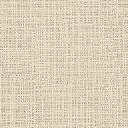 